REQUIREMENTS Dékáni Hivatal tölti ki, jóváhagyást követően. Az elméleti és gyakorlati oktatást órákra (hetekre) lebontva, sorszámozva külön-külön kell megadni, az előadók és a gyakorlati oktatók nevének feltüntetésével. Mellékletben nem csatolható! Pl. terepgyakorlat, kórlapelemzés, felmérés készítése stb. Pl. házi feladat, beszámoló, zárthelyi stb. témaköre és időpontja, pótlásuk és javításuk lehetősége. Elméleti vizsga esetén kérjük a tételsor megadását, gyakorlati vizsga esetén a vizsgáztatás témakörét és módját.  Az elméleti és gyakorlati vizsga beszámításának módja. Az évközi számonkérések eredményeink beszámítási módja. Semmelweis University, Faculty of Medicine Name(s) of the Institute(s) teaching the subject: Department of Surgical Research and Techniques Name of the subject: Advanced suturing techniques Credits: 1               Total number of hours: 14         lectures: 3 	practices: 11 	seminars: -Type of the course (mandatory/elective): elective course      Academic year: 2021/2022 Spring Semester Code of the course1: AOSKMI808_1ACourse director (tutor): Dr. Andrea Ferencz Contact details: 1-459-1500/565569, mutettan@gmail.com Position: Associate Professor Date of habilitation and reference number: 2010, 39/2010/habil Aim of the subject and its place in the curriculum:  The aim of this subject is to get on the advanced level of suturing and knotting by teaching new, special techniques. The practical skill training is based on the theoretical knowledge. Location of the course (lecture hall, practice room, etc.): 1089 Budapest, Nagyvárad square 4., Operating Lab Competencies gained upon the successful completion of the subject: Knowledge of applying bowel and vessel anastomosis, preparation, making ligatures, applying special stitches, suture lines.    Prerequisite(s) for admission to the subject: ‘Basic Surgical Techniques’ mandatory and ‘Intermediate knotting and suturing techniques’ elective courses Minimum and maximum number of students registering for the course: minimum 10, maximum 20 students Student selection method in case of oversubscription: The order of registration How to register for the course: Neptun Detailed thematic of the course2: Lectures Preparation, ligatures (45 min Dr. Domokos Csukás) Special suturing and anastomosis techniques of the intestines (45 min Dr. Domokos Csukás, Dr. Györgyi Szabó) Special suturing and anastomosis techniques of the vessels (45 min Dr. Domokos Csukás) Practices Vessel anastomosis in ex vivo tissue – end-to-end (5x45 min, Dr. Domokos Csukás, Dr. Györgyi Szabó) Bowel anastomosis in ex vivo tissue – end-to-end, end-to side, side-to-side (6x45 min, Dr. Domokos Csukás) Potential overlap(s) with other subjects: no Special training activities required3: no Policy regarding the attendance and making up absences: The attendance is mandatory for each practice. The presence will be regularly checked and documented by the Department. The number of missed practices and lectures may not exceed more than 25%. If any student misses the allowed volume, the Department will refuse to sign the subject.  Means of assessing the students’ progress during the semester4: There is only oral feedback of progress, no demonstrations during the Semester.  Requirement for acknowledging the semester (signature): The number of missed practices and lectures may not exceed more than 25%. That means only one absence is acceptable during the Semester. Type of the examination: practical Type and method of grading6:  Using evaluation sheet during practices for determining the final practical grade. Grading: failed (1) satisfactory (2) moderate (3) good (4) excellent (5) How to register for the exam:  Neptun Opportunities to retake the exam:  see Examination and Studies Regulation Literature, i.e. printed, electronic and online notes, textbooks, tutorials (URL for online material): Textbook can be downloaded from the Semmelweis Publisher homepage:  https://www.semmelweiskiado.hu/termek/1732/basic-surgical-techniquesRecommended textbooks: R. M. Kirk: Basic Surgical Techniques ed. Elsevier Signature of the tutor: Signature(s) of the head(s) of the Institute(s):  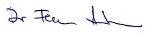 Date: 01/02/2022Credit Transfer Committee’s opinion:  Comment of the Dean’s Office: Signature of the Dean: 